LA INFLUÈNCIA DE LES EMOCIONS A LA CONDUCTA DELS NENSExperimentar emocions, com la por, l'alegria o la tristesa fa que ens comportem d'una determinada manera. Aquesta influència de les emocions en la vida és encara més gran en els nens, ja que no disposen dels mateixos recursos per identificar, comprendre i gestionar els seus estats emocionals. La majoria de les conductes no desitjades en els nens són la part observable d'alguna de les anomenades emocions negatives. Els éssers humans som emocionals per naturalesa. Des del naixement i d'una manera gairebé imperceptible les nostres emocions ens acompanyen, dirigint la nostra manera d'actuar i incidint en la nostra forma de pensar.La influència de les emocions en la conducta dels nens és indiscutible, no es tracta de reprimir les emocions, sinó que és imprescindible apostar per una educació emocional que els doti els nens i nenes dels recursos necessaris per identificar, comprendre i transitar de manera saludable els estats emocionals.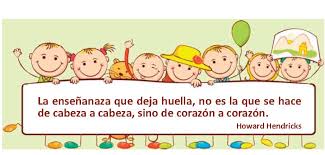 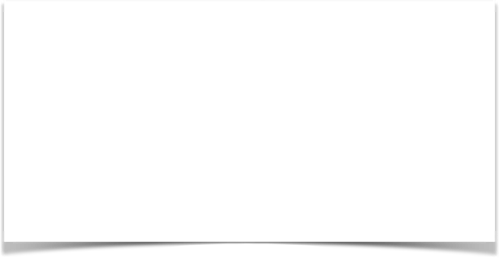 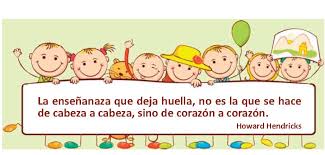 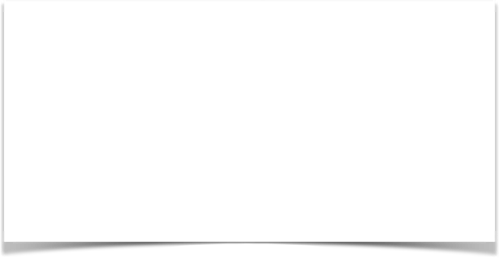 